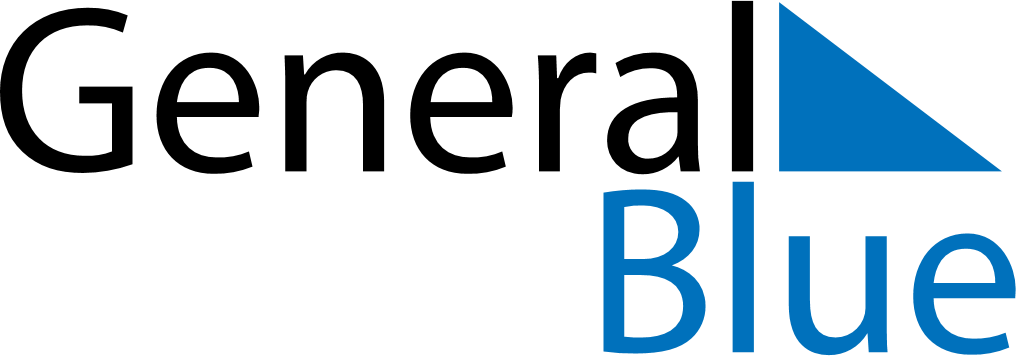 September 2029September 2029September 2029ArmeniaArmeniaMONTUEWEDTHUFRISATSUN12Knowledge, Literacy and Education Day34567891011121314151617181920212223Independence Day24252627282930